Задание 1. Объясните значения слов с разными ударениями. Составьте словосочетания с данными словами. Атлас (сборник географических карт; старинный атлас) – атлас (ткань; плотный атлас)броня (закрепление; броня на квартиру)- броня (защита от оружия; прочная броня)видение (способность лицезреть; видение ситуации) – видение (призрак, возникающий в воображении; мимолётное видение) ирис (растение; цветущий ирис) – ирис (конфета; тягучий ирис) клубы (общественные заведения; ночные клубы) – клубы (масса пара; клубы дыма)кредит – кредит: крЕдит - бухгалтерская проводка, кредИт - деньги в долг
(крЕдит счета, краткосрочный кредИт) лоскут (отход в текстильном производстве; мерный лосткут)- лоскут (куски ткани; одеяло из лоскутов) острота  – острота: острОта - шутка, остротА - свойство острого (смешная острОта, удивительная остротА)хаос – хаос: хАос - материя до сотворения мира, хаОс – беспорядок (мировой хАос, страшный хаОс) орган (часть тела; органы человека)  – орган (музыкальный инструмент; старинный орган)  Лавровый - лавровый, угольный - угольный, характерный - характерный, языковой - языковый. ЛАвровый - семейство вечнозеленых растений(лавровые леса) - лаврОвый- венок, лист(лавровый лист).Угольный - имеющий отношение к углю(угольная шахта) - угОльный - то же, угловой (угольный дом).харАктерный - имеющий характер, нрав (харАктерная девушка)  — характЕрный - присущий кому-то, чему-то (характерный для этой местности рельеф)Языковой - имеющий отношение к языку (языковой вопрос) - языковый - из языка(языковая колбаса)Забронировать - забронировать, морщить - морщить, погружённый - погруженный, трусить - трусить.забронИровать - официально закрепить что либо за кем либо, забронировАть – поставить броньмОрщить лоб - сдвигать морщины, морщИть ткань- лежать не гладко, со складкамипогрУженный (погрУженное в самолет питание для полярников) и погружЕнный (погружЕнная в жидкость пластина; погружЕнный в задумчивость человек)трУсить в темноте – бояться, трусИть белье- трястиЗадание 2. Найдите слова, в которых допускаются вариантные ударения. Отметьте ударения нормативные, допустимые (т.е. менее желательные, но находящиеся в пределах нормы), устаревшие, имеющие стилистическую окраску. Есть ли случаи равноправных вариантов ударений? 1. Каталог, компас (устаревшая форма – компАс), ломоть (равноправно – лОмоть и ломОть), партер, баржа (равноправно – бАржа и баржА), прикус (равноправно – прИкус и прикУс), феномен (равноправно: фенОмен – научный термин; феномЕн – так говорят о редком, необычном, исключительном), кета, мышление, обух (равноправно – Обух и обУх), ровня (равноправно), квартал, кулинария (допускается кулинарИя и устаревшее кулинАрия). 2. Августовский (равноправно: Августовски и августОвский), девичий (устаревшая форма – дЕвичий), безудержный, кирзовый, мизерный (равноправно: мИзерный и мизЕрный), мускулистый, зубчатый (равноправно: зУбчатый и зубчАтый), окровавленный, великовозрастный (равноправно – великовозрАстный и великовОзрастный), украинский, одновременный (равноправныо – одноврЕменный и одновремЕнный), кухонный, искристый (равноправно). 3. Облегчить, намереваться, ободрить, позвонишь, ржаветь (ранвоправно: ржАветь и ржавЕть.), баловать, искриться (ранвоправно), принудить, кашлянуть, закупорить, усугубить. 4. Втридорога, втридешева, донельзя, издревле, мастерски, наголо (от значения: нАголо – от слова «голый», но – шпаги наголО), одновременно (равноправно), издавна, иначе (устаревшая форма – Иначе), общо, отчасти.Задание 3. Определите с помощью орфоэпического словаря, какое ударение является литературным (нормированным), а какое употребляется в профессиональной речи.Литературные ударения: Искра, кОмпас, прикУс, нет шпрИца; флЕйтовый, фИльтровый, без дубляжАпрофессиональное: ИскрА, компАс, прИкус, нет шприцА (р.п.), флейтОвый, фильтрОвый, без дублЯжаЗадание 4. Образуйте форму родительного падежа ед. ч. и расставьте ударения.Бант- бантАБинт- бинтАГерб- гербАГуляш- гуляшА, гулЯшаГусь- гУсяДверь- двЕриДубляж- дублЯжа, дубляжАГусь- гУсяЖезл- жЕзла Клок- клокАКсендз- ксендзАМаяк- маякА Мост- мостАТорт- тОртаУголь- УгляШприц- шпрИца, шприцАЗадание	5.	От	данных	существительных	образуйте	глаголы	и	причастия.Расставьте ударения.Образец: броня - бронировать - бронированный.Броня -  бронировать - бронированный;Броня– бронировать - бронированный копия – копировать - копированный; марка - маркировать - маркированный;маска - маскировать – маскированный;пломба - пломбировать – пломбированный.Задание 6. Отметьте, как надо произносить данные слова - [чн] или [шн]. Возможны ли варианты произношения?1. -Булочная – произношение булошная устаревает, (булочная)    -конечно – произносится конешно,   -молочный – произношение молошный устаревает, (молочный)   - скучно – произносится скушно   - нарочно – произносится нарошно- пустячный - произносится пустяшный -  сливочный – произносится сливошный (сливочный)-  яичница – произносится яишница -  прачечная- произносится прачешная -  молочница – произносится молошница (молочница)-  Ильинична- произносится Ильинишна,-  скворечник – произносится скворешник, -  беспорядочный – произносится беспорядошный, -  яблочный- произносится яблошный (яблочный).2. -Подсвечник- произношение подсвешник устаревает, (подсвечник)   - Будничный - произношение буднишный устаревает, (будничный)   - войлочный- произношение войлошный устарело- селедочница- произношение селедочница -девичник- произносится девишник-горничная- произношение горнишная устаревает-гречневый- произношение грешневый устарело, гречневый-непорядочный- произношение непорядошный устаревает, непорядочный-спичечный- произношение  спичешный устаревает, (спичечный)-к шапочному разбору- допустимо устаревшее произношение к шапошному -Никитична- произносится Никитишна-закусочная- произносится закусошная-игрушечный- произносится игрушечный -порядочно- произносится порядошноЗадание 7. Прочитайте слова. Правильно произнесите согласный перед звуком [э].каких словах допускается вариантное произношение? В случае затруднения справляйтесь в орфоэпическом словаре.1. мягко - айсберг, патент, интервью, свитер,  термос       твердо - бактерия, безе, деликатес, декан, депрессия, кредо, критерий, модель одесский, орхидея, сессия, синтез, термин,  2. мягко – бассейн,  берет, дискотека, музей, тент    твердо - бизнес, детектив, крем, кашне, сейф, тезис, темп, тет-а-тет, тест, шоссейный, шинельП. КУЛЬТУРА РЕЧИ И СТИЛИСТИКА.ЛЕКСИЧЕСКИЕ НОРМЫЗадание 1. Данные ниже слова разделите на две группы: лексика устной речи и лексика письменной речи.лексика устной речи - вздремнуть, доныне, загнуться, ихний, подземка, полуночник, работяга, раздевалка, сроду, тараторить, халтура, чужбина, шляться, электричкалексика письменной речи – Апробация, вершить, вследствие, воздвигнуть, градация, зодчий, избранник, катаклизм, начислить, негодование, неявка, нынешний, превалировать, творец,Задание 2. Укажите случаи неоправданного употребления стилистически сниженной лексики (слова разговорные, просторечные, жаргонные); исправьте предложения.Я быстро сгонял (побежал) в библиотеку, чтобы взять нужные для семинара книги. 2. Эта история вполне тянет (подходит) на сюжет для фильма-боевика. 3. Он сразу усёк (понял), что это может для него плохо кончиться. 4. В голове у меня вертится (есть) много разных интересных мыслей. 5. Мы стали ловить тачку (машину), чтобы добраться до станции. 6. Прилежные учащиеся завсегда (всегда) выполняют домашние задания. 7. У декана есть немало задумок (идей), связанных с организацией учебного процесса. 8. Таким манером (образом) вы ничего не добьетесь.Задание 3. В данных предложениях найдите ошибки, возникшие вследствие употребления стилистически окрашенных слов в чуждых контекстах.1. Глазеть (смотреть) прямо в зрачок объектива стало теперь возможным благодаря усовершенствованию конструкции. 2. Надеемся, что большой вклад в развитие культуры внесет открываемый после реконструкции этот рассадник (источник) просвещения. 3. Сначала пастух обычно идет будить своих соратников (товарищей), чтобы вместе гнать буренок на пастбище. 4. Незаурядный ум Печорина помог ему сразу раскусить (понять) мелочность, никчёмность Грушницкого, его помыслы и мечты. 5. Давеча (недавно) ребятишки ходили в лесной массив по грибы, да воротились (вернулись) пустые. 6. Произошел сбой, и враз (сразу) заработала бюрократическая система. 7. Есть ещё куча (много) интересных авторов, произведения которых не изучают в школеЗадание 4. Укажите различия в значении и употреблении слов:а) гуманный- Человечный, человеколюбивый, проникнутый любовью к человеку, уважением к личности (гуманный человек, метод, суд). Гуманитарный - бращенный к человеческой личности, к правам и интересам человека; относящийся к общественным наукам, изучающим человека и его культуру.( гуманитарная катастрофа, помощь; гуманитарный груз, конвой; );б)  ДЕЛОВИТЫЙ -  1. Деятельный, умелый  в делах. 2. Выражающий деловую озабоченность, занятость делом.ДЕЛОВОЙ  - относящийся к служебной деятельности, работе.ДЕЛЬНЫЙ  - способный к серьезной работе; серьезный, заслуживающий внимания.в) ИДЕАЛЬНЫЙ -1.(филос.) Существующий только в сознании, в идеях, в воображении.2. (книжн., устар.) Соответствующий понятию об идеале; возвышенный, неземной.3. (разг.) Очень хороший, отличный, совершенный, образцовый.ИДЕАЛИСТИЧЕСКИЙ -1.(филос.) Основанный на идеализме, выражающий принципы идеализма, проникнутый им.2.Свойственный идеалисту - человеку, всецело преданному каким-либо высоким идеалам.3. Основанный на высоких идеалах; избегающий личной выгоды, наживы.г) ТИПОВО́Й - 1. Являющийся образцом, стандартом для ряда явлений, случаев, стандартный.ТИПИЧНЫЙ — (разг.). Ярко выраженный, явный. ТИПИЧЕСКИЙ — 1.Являющийся типом,обнаруживающий общее в частном, индивидуальном2.(устар.) Наделённый характерными способностями, свойственными какой-либо определённой группе лиц, предметов, явлений. д) ТИТУЛЬНЫЙ -Являющийся титулом; предназначенный для титула; расположенный на титуле.ТИТУЛОВАННЫЙ -1.Имеющий титул, знатный.2. Получивший наименование, выражающее признание заслуг, высоких качеств; признанный, заслуженныйТИТУЛЯРНЫЙ -1. Чиновник, имеющий по табели о рангах гражданский чин 9-го класса; титулярный советник.2.Имеющий только титул (без соответствующих прав, положения и т.п.); почётный.ЛЕКСИЧЕСКИЕ НОРМЫ (продолжение)Задание 1. Пользуясь "Словарем русского языка" С.И. Ожегова, составьте предложения, в которых бы реализовывались различные значения данных слов.Брать (принимать в руки; уносить, увозить с собой; добывать; преодолевать; отнимать.)1. Собирая ягоды, мы случайно схватили руками крапиву.2. Мы еле унесли ноги
2. От бабушки мы увезли с собой щенка. 
3. За один период цветения растений пчелы добывают много мёда. 4. Добыча ископаемых – это очень важный процесс в  развитии экономики  страны.
4. Преодолев боязнь воды, я научился плавать.
5. Я люблю в шуточной форме отнимать у собаки палку во время иглы.Идти (передвигаться, делая шаги; двигаться в определённом направлении; лить, падать (об осадках); быть к лицу ...)1. Передвигаться по льду было очень не просто2. Читая различные источники мы делаем шаги к самообразованию3. На сегодняшний день система обслуживает 27 000 пассажиров в час, двигающихся в одном направлении4. Темпы развития отдельных стран различны, но все страны должны двигаться в одном направлении5. Не принято у нас слёзы лить.6. Они уверяют его, что лучше договориться миром, а не лить зазря кровь7. С неба крупными хлопьями падал снег.8. Ей был к лицу этот нелепый мужской наряд, пожалуй, слишком к лицу, чтобы оставаться равнодушным.Имя (то, что дается при рождении; известность, популярность; грамматический разряд слов ... )1. Меня впустили, когда я назвал имя отца-настоятеля, и оставили ждать во дворе.2. Он получил наибольшую международную известность.      Задание 2. Найдите метафоры. Определите признак, лежащий в основе каждой метафоры.Седые горы (признак – внешнее сходство снега на вершине горы сединой) молча взирали на людскую несправедливость. Чистый воздух стремился к зениту над стеклянной водой (признак – внешнее сходство – неподвижность воды). Старик манил его пальцем и показывал ему целую гору червонцев (признак – размер стопки монет). Черные (признак – связь с негативом) мысли одолевали его: много месяцев он не имел вестей от сына.Приехать не смогу: у меня море (признак – внутренние ощущения; объем проблем) проблем. Толпа ответила ему всплеском (признак – напор реакции, неожиданность) негодования.Я изучил все «за» и «против», но червь сомнения (признак – внутреннее сходство) все равно меня гложет.И сегодня мы продолжаем ощущать книжный голод (признак – внутреннее сходство ощущений).Задание  3.  Объясните,  можно  ли  считать  омонимами  следующие  пары  слов: стрелки – стрелки; мука – мука и т.п.Да т.к. Омонимы — слова, совпадающие в звучании и написании, но имеющие разные значенияСтрелки— родительный падеж слова стрелка стрелки; множественное число слова стрелокмука - Сильное физическое или нравственное страдание  мука-  Порошкообразный продукт питания, получаемый путем размола зерна хлебных злаковЗадание 4.  Подберите к данным словам омонимы и определите их тип.Паз, пасть, лес, пара, такса.1.Паз  Павловский автомобильный заводПаз –выемка, углублениеполные омонимы2. пасть- рот зверя, рептилии, амфибии или рыбы. Пасть - широкое входное отверстие какого-либо устройства или предметанеполные омонимы (омоформы)3. Густой лес и лес рукполные омонимы4. пара-  имя существительное, два предметаПара - (денежная единица) — разменная монета ряда странполные омонимы5.Такса за проезд     такса (собака) на поводкеполные омонимыЗадание 5. Составьте с приведенными ниже синонимами словосочетания, в которых реализовались бы стилистические и семантические особенности, отличающие их друг от друга.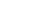 Особа, персона, лицо, фигура, птица.особа королевской крови, известная персона, руководящее лицо, главная фигура, птица высокого полётаОчень, весьма, сильно, здорово, больно, шибко.очень хорошо, весьма позитивно, сильно сказано, здорово помог, больно надо, шибко грамотныйОчаровательный, обаятельный, прелестный, пленительный, обворожительный, чарующий.Очаровательный ребенок, обаятельный человек, прелестный цветок, пленительный взгляд, обворожительный офицер, чарующий голосУдачный, успешный, счастливый, благополучный.Удачный лень, успешный бизнесмен, счастливый час, благополучный исходУдивительный, изумительный, поразительный, дивный, чудный.Удивительный мир, изумительный вид, поразительный вывод, дивный чай, чудный голос.Задание 6. К устаревшим словам подберите синонимы из современного литературного языка.Взирать-смотреть, вития-оратор, внимать-слушать, глас-голос, дружество-дружба, единство, товарищество, зело-очень, много, коль-если, когда, кормчий-руководитель, рулевой, лобзать-целовать, младость-молодежь, молодость, нежели-чем, отрок-мальчик, юноша, подросток, река, рыбарь-рыбак, рыболов, сонм-армия, множество, собрание, тризна-обряд, поминки, ристалище-место, площадь, арена, юдоль-жизнь, мир, печаль.Бренный- слабый, недолговечный, велеречивый-пышный, словохотливый, надутый, возмездие –расчет, плата, наказание , днесь- сейчас, теперь, доколе –пока,  знаменье- знак символ, козни-интрига, подвох, лихоимство-вымогательство, взяточничество, лукавство-обман, хитрость, лицедействовать-изображать, играть, отселе-отсюда, сущий-самый, уповать- надеяться, яко- потому что, так, как…, сиречь- иначе, либо….Задание7. Найдите историзмы и архаизмы в данных предложениях.Любовь и дружество до вас дойдут сквозь мрачные затворы. 2. Дни через два я был в Москве. 3. В тот же час Петр отдал приказ наместникам и воеводам ознакомиться с прожектом. 4. Не вымолвив ни слова, князь покинул залу. 5. Глаголом жги сердца людей! Путь – то неблизкий, барин, велите ямщику поторапливаться.Задание 8. Отметьте случаи неоправданного употребления устаревших слов. Исправьте ошибки.На международной выставке были представлены наши сверхзвуковые аэропланы (=самолеты). 2. Одна только мысль о возможной встрече с ним вызвала внутри незнакомый доселе трепет. 3. Посему (=поэтому) есть предложение прения (=дискуссию) по докладу закончить. 4. Целый сонм (=собрание) специалистов не смог установить причину аварии.Задание 9. Определите, из каких языков заимствованы данные слова. Подчеркните внешние признаки заимствований.Карандаш (тюркский: «кара» — чёрный, «даш» — камень) , барабан (тюрксий), тулуп (с тюркского – «шкура»), сундук (от тюркского «сандык»); космос, термос, хаос, пафос  (слова заимствованы с греческого языка); аквариум, пленум, форум, автор, ректор, конституция, нация, диктатура (слова заимствованы с латинского языка); штамп, штрих, гроссмейстер, концертмейстер (слова заимствованы с немецкого языка); джем, джемпер, бюджет, митинг, пудинг, допинг (слова заимствованы с английского языка); тире, пюре, купе, пари, шасси, монтер, режиссер, суфлер, монтаж, мираж, тираж, сеанс, романс, нюанс, дуэль, силуэт (слова заимствованы с французского языка).Задание 10. Установите, какие слова имеют старославянское происхождение. Укажите фонетические и морфологические признаки старославянизмов.Выбрать, низвергнуть, гражданин, драгоценный, свергнуть, здоровье, ладья, город, краткий, младший, главный, средний, плен, заголовок, охрана, вождь, дорогой, молодой, агнец, короткий, единица, вожак, лодка, свеча, один, освещение, ягненок, здравствуйте, середина, заполонить,Задание 11. Замените выделенные свободные сочетания фразеологизмами. Образец: На семинаре ты был невнимателен. - На семинаре ты ворон считал.1. Мой знакомый хорошо разбирается в марках. (Мой знакомый с марками – как рыба в воде.) 2. Этот инженер - хороший специалист (Этот инженер в работе собаку съел.). 3. Я долго не видел своих друзей. Они встретили меня очень радушно, приветливо. (Я долго не видел своих друзей. Они встретили меня с распростёртыми объятиями.) 4. Я шел мимо дома своих знакомых и, увидев свет в окнах, решил зайти. (Я шел мимо дома своих знакомых и, как снег на голову, решил зайти к ним.) 5. Он говорит непонятно, намеками. (Он говорит обиняками.) 6. Мой брат хорошо знает Москву (Мой брат знает Москву на зубок.).Задание 12. К данным фразеологизмам подберите фразеологизмы-антонимы.Заварить кашу – расхлёбывать кашу; тяжел на подъём – как по маслу; набраться сил – еле дышать; выйти из себя – прийти в себя; вознестись до небес – упасть духом; ума палата – кладезь знаний.IV. ЛЕКСИКОГРАФИЯЗадание 1. Назовите основные типы словарей. В каких словарях говорится о предметах, явлениях, людях, событиях и т.д.?Все словари делятся на два основных типа: энциклопедические и лингвистические, или языковые.В энциклопедических словарях содержится информация о предметах, понятиях, явлениях, в лингвистических — информация о словах, называющих предметы, понятия, явления и пр. Энциклопедические словари делятся на универсальные (например, «Краткая российская энциклопедия», «Детская энциклопедия», «Большой энциклопедический словарь школьника») и отраслевые (например, энциклопедия «Русский язык», «Энциклопедический словарь юного филолога», энциклопедический словарь «Языкознание»).Лингвистические (языковые) словари можно подразделить  на:1) многоязычные; 2) двуязычные; 3) одноязычные.Многоязычные и двуязычные словари — это словари переводные. В них значения слов одного языка объясняются через сопоставление со словами другого языка. Часто встречаются следующие двуязычные словари: 1) англорусский и русско-английский; 2) немецко-русский и русско-немецкий; 3) французско-русский и русско-французский.В одноязычных словарях слова объясняются посредством слов того же языка. Одноязычные словари бывают комплексными и аспектными. Комплексными являются толковые словари. В таких словарях приводятся сведения, необходимые для понимания слова, его употребления в речи и т. д. Аспектные словари отражают тот или иной аспект языка. К ним относятся: словари иностранных слов, синонимов, антонимов, омонимов, паронимов, фразеологический, орфоэпический, орфографический, словообразоваельный, морфемный, этимологический, обратный, сокращений и другие типы словарей. В каждом словаре есть предисловие, в котором объясняется, как пользоваться словарём.Задание 2. Проверьте, знаете ли вы, каким словарем можно воспользоваться, чтобы:а) узнать варианты произношения слова; Орфоэпическийб) узнать значения слов пролонгировать, релятивный; Толковыйв) выяснить происхождение слова; Этимологическийг) узнать значение выражения колосс на глиняных ногах. ФразеологическийЗадание 3. Объясните значение лексикографических терминов.Словник - перечень слов, расположенных в алфавитном или систематизированном порядке; словарная статья -  основная структурная единица любого словаря; иллюстрация – поясняющий рисунок; система помет – способ краткой характеристики слова; гнездовой (способ расположения слов, при которомпроизводные слова помещаются в одной словарной статье с производящим словом), алфавитный (способ расположения слов, при котором слова выравниваются по алфавиту и помещаются в отдельную словарную статью) и полугнездовой (способ расположения слов, при котором в одну словарную статью помещаются только те производные слова, значения которых не совсем разошлись с производящим, остальные слова выравниваются по алфавиту) принцип расположения слов; толкование – объяснение чего-либо; оправдательные примеры – объясняющие смысл.Задание 4. Проведите сравнительный лексикографический анализ словарей В.И. Даля и С.И. Ожегова.Словарь русского языка С.И. Ожегова содержит сведения современного русского языка: значения слов, информацию об их морфологических признаках, иногда - об особенностях произношения.Словарь живого великорусского языка В.И. Даля был составлен в середине XIX века.В его основе - живой народный язык того времени, его областные видоизменения: лексика устной и письменной речи XIX века, фразеология (около 30000 тысяч пословиц, поговорок, загадок, присловий), терминология профессий и ремёсел.Вывод: словарь Даля - огромный кладезь вековой мудрости русского народа. Но для изучения слов в их современном употреблении лучше обратиться к словарю С.И. Ожегова.V. КУЛЬТУРА ДЕЛОВОЙ РЕЧИ. ГРАММАТИЧЕСКИЕ НОРМЫЗадание 1. Объясните значение слов, называющих различные виды служебных документов. Проверьте себя по словарю. Запомните написание этих слов.Абонемент - договор, по которому одна сторона имеет право пользоваться каким-либо имуществом или право требовать оказания определенных услуг от другой стороны периодически, в течение срока действия договора абонемента, либо бессрочно, аккредитив - это специальная форма расчетов между покупателем и продавцом, которая защищает их обоих, аттестат - документ, подтверждающий получение определенного уровня образования, анкета – опросный лист, бюллетень – краткое сообщение об общественно важном событии, коммюнике – официальное сообщение, меморандум - дипломатическая нота, памятная записка, излагающая взгляд правительства на известное дело, облигация – билет государственного займа, прейскурант – список цен, реестр - перечень, резолюция - решение, принятое должностным лицом или совещательным органом, международной организацией, рекламация - заявление, содержащее обоснованную претензию по поводу недоброкачественного товара, сертификат – официальное удостоверение, ультиматум - решительное требование с угрозой применения мер воздействия в случае отказа, ходатайство -  официальный запрос, прошение.Задание 2. К данным словам подберите синонимы, характерные для деловой речи. Получатель - приобретатель, послание - обращение, человек - личность, отправитель -плательщика, деловая бумага - ценная бумага, название - наменование, проверка – наблюдение, просьба – ходатайство.Задание 4. Пользуясь словарем синонимов, составьте синонимические ряды из слов, уместных в деловых бумагах.Изъян - дефект, недостаток, несоответствие, уведомление – извещение, повестка, объявление , оповестить – известить, объявить, огласить, помогать – поддерживать,  облегчать, содействовать, посылать – отправлять, адресовывать, направлять , затруднять – осложнять, утруждать, противодействовать ,просьба – ходатайство, требование, петиция , приказ – требование, указ, директива , подтвердить – констатировать, заверить, свидетельствовать .Задание 5. Объясните значения данных слов, подобрав к ним синонимы русского происхождения.Информация (= данные; сведения о чем-либо), ремонт (= реконструкция; комплекс мероприятий по восстановлению работоспособного или исправного состояния какого-либо объекта), дефект (= несоответствие; отклонение от предусмотренного техническими условиями качества продукта), констатировать (= заверить; свидетельствовать о чем либо) , контроль (= наблюдение; процесс обеспечения достижения организацией своих целей), инструкция (= указадния; свод правил), инвентаризация (= опись; проверка наличия имущества организации и состояния её финансовых обязательств на определённую дату проверка наличия имущества организации и состояния её финансовых обязательств на определённую дату), ликвидировать (= уничтожить; произвести ликвидацию).Задание 6. С данными словами составьте предложения, характерные для деловых бумаг.Абонент - Голос компьютера сообщает, что абонент или выключил телефон, или находится вне зоны досягаемости связи.,абонемент - Я открою вам бесплатный абонемент на месяц.;обоснованы – Претензии компании были вполне обоснованы., основаны – Их обвинения были основаны только лишь на предположениях.; заверение - Он дал письменное заверение сохранить жизнь всем, кто сложит оружие., заверка - Банк обычно не берёт денег за открытие счёта, за исключением разве что накладных расходов на почту, заверку документов.; предоставить - Кредитная организация обязана предоставить потребителям информацию о содержании банковских услуг., представить - Подождите, позвольте мне представить вас..Задание 7. Напишите следующие деловые документы:а) автобиографию; б) расписку; в) доверенность; г) заявление; д) объяснительную записку, е) резюме.Задание 8. Вместо точек, где необходимо, вставьте пропущенные буквы.1. Жюри высоко оценило наше выступление. 2. Кофе успел остыть. 3. «Тайм» опять опубликовал интересную статью. Я люблю читать этот журнал. 4. Автор статьи рассказывает, как действует военно-промышленное лобби. 5. На горизонте показались Гималаи. 6. Двое колибри привлекли мое внимание. 7. Эсперанто было создано в качестве вспомогательного языка.VI. КУЛЬТУРА НАУЧНОЙ РЕЧИЗадание 1. Подберите 5—10 терминов, в состав которых входят интернациональные словообразовательные элементы: авто- (автогидролиз, автоинжектор, автозамыкание, автоиндексация, автоингибитор), анти- (антинаучный, антимиры, античастица, антихудожественный, антикритика), био- (биогенез, биология, биомасса, биомицин, биоакустика), гипер- (гиперактивность, гиперфункция, гиперкомплексный, гипертрофия, гиперреализм), гипо-( гипофункция, гиподинамия, гиповитаминоз, гипофиз, гипотеза), интер-( интернациональный, интерпретация, интеръекция, интерпункция, интерфейс), интра (интрамолекулярный, интрацеребральный, интразональный, интралингвистический,  интраабдоминальный)-, мета-( метабазис, метаболик, метабиоз, метагалактика, метаморфизм), микро-( микроб, микрон, микроампер, микробиота, микрокапсула), моно-(монограмма, монография, монополия, моногамия, монолог), морфо- (морфема, морфология, морфоструктура, морфогенез, морфонема), мульти- (мультикультурный, мультинациональный, мультициклон, мультипликация, мультиплексор) , нео- (неогеновый, неофашизм, неотомизм, неоромантизм, неоновывй), поли- (полигамия, политеизм, политика, полифаг, полигенизм) , пост- (постмодернизм, постфикс постимпериализм, постинфарктый, поствулканический), прото- (прототип, протоплазма, протоистория, протоиерей, протокол), псевдо- (псевдонаучный, псевдографика, псевдореализм, псевдология,  псевдоартороз), суб- (субординация, субконтинент, субъект, сублимация, субтитр), супер- (супергерой, суперзвезда, супермодель,  суперфосфат, суперартиллерия, суперавиация), экстра-( экстраординарный, экстравульгарный, экстраполированный, экстравагантный, экстрагирование).Знаете ли вы, что обозначают эти элементы? Проверьте себя по словарю иностранных слов. Дополните список известными вам интернациональными элементами, приведите примеры терминов.Задание 2. Приведите примеры терминов, используемых в текстах по вашей специальности. Дайте их определение.Обученность – уровень овладения знаниями; Методика – описание конкретных приемов, способов, техник педагогической деятельности в отдельных образовательных процессах; Преподавание – управление учебно-познавательной деятельностью обучаемых; Навыки – умения, доведенные до автоматизма.Задание 3. Объясните значения данных слов.1. Аннотация (краткое содержание книги, рукописи, монографии), конспект (краткая письменная фиксация основных фактических данных), реферат (краткий доклад по определённой теме, в котором собрана информация из одного или нескольких источников. ), тезисы (это выдвинутое оппонентом точное суждение, которое он обосновывает в процессе аргументации), монография (научный труд в виде книги с углублённым изучением одной темы или нескольких тесно связанных между собой тем), рецензия (жанр журналистики, а также научной и художественной критики), резюме (документ, содержащий информацию о навыках, опыте работы, образовании, и другую относящуюся к делу информацию, обычно требуемую при рассмотрении кандидатуры человека для найма на работу),  патентное описание (изложение технической сущности изобретения ), диссертация(специальная, строго определенная форма научного произведения).2. Аргумент (логическая посылка, используемая отдельно или в совокупности с другими с целью доказательства истинности определённого утверждения), тезис (выдвинутое оппонентом точное суждение, которое он обосновывает в процессе аргументации), индукция (процесс логического вывода на основе перехода от частного положения к общему), дедукция (метод мышления, следствием которого является логический вывод), рубрикация ( система взаимосвязанных и соподчинённых заголовков издания, выражающих взаимосвязь и соподчинённость возглавляемых ими рубрик), цитата ( дословная выдержка из какого-либо текста).VII. ПУБЛИЦИСТИЧЕСКИЙ СТИЛЬ. КУЛЬТУРА УСТНОЙ ПУБЛИЧНОЙ РЕЧИЗадание 1. В публицистике последних лет возникли новые синонимические ряды. К данным словам подберите синонимы, которые могут быть использованы в публицистических текстах.Образец: люмпены, маргиналы, …Борьба - схватка, единоборство, поединок, быстрый - стремительный, мгновенный, моментальный, возместить - искупить, оправдать, компенсировать, группа - подразделение, бригада, состав, комментировать - транслировать, передавать, считать, консультации - семинар, конференция, совет, нажим - напор, давление, натиск, олигарх - делец, миллионер, магнат, поддержка - содействие, покровительство, опека, предприниматель - бизнесмен, управленец, делец.8КУЛЬТУРА РАЗГОВОРНОЙ РЕЧИ.РЕЧЕВОЙ ЭТИКЕТЗадание 1. Из приведённых слов и словосочетаний выберите те, которые принадлежат лексической системе разговорно-обиходного стиля. Охарактеризуйте их стилистическую окраску.Тепло, работать, чистюля (общеупотребительное), миленький (общеупотребительное), частенько (общеупотребительное), приемлемый, навалиться (общеупотребительное), наобум (общеупотребительное), брякнуть (разговорное), фотография, газировка (общеупотребительное), кинофильм, похлебать (разговорное), заболевание, ужасно ("очень") (общеупотребительное), здоровый ("огромный") (общеупотребительное), зачётка (разговорное), начерталка (разговорное), безопасная бритва, электропоезд.Задание 2. Выпишите из любого произведения художественной литературы диалог героев, стилизованный под разговорную речь. Отметьте признаки разговорного стиля. Какую роль играет использование элементов разговорного стиля в данном произведении?(М. А. Булгаков, «Иван Васильевич») Использование разговорного стиля в данном произведении служит для передачи атмосферы непосредственного общения героев.
Милославский. Видел чудеса техники, но такого никогда!Тимофеев. О боже, у меня кружится голова!… Нашел, нашел! О человечество, что ждет тебя!…
Бунша (Милославскому). Я извиняюсь, вы кто же такой будете?
Милославский. Кто я такой буду, вы говорите? Я дожидаюсь моего друга Шпака.
Бунша. А какже вы дожидаетесь, когда дверь снаружи на замок закрыта?
Милославский. Как вы говорите? Замок? Ах да… он за "Известиями" пошел на угол, купить, а меня… это… запер…
Тимофеев. Да ну вас к черту! Что за пошлые вопросы! (Милославскому.) Понимаете, я пронзил время! Я добился своего!…
Милославский. Скажите, это, стало быть, любую стенку можно так убрать? Вашему изобретению цены нет, гражданин! Поздравляю вас! (Бунше.) А что вы на меня так смотрите, отец родной? На мне узоров нету и цветы не растут.
Бунша. Меня терзает смутное сомнение. На вас такой же костюм, как у Шпака!
Милославский. Что вы говорите? Костюм? А разве у Шпака у одного костюм в полоску в Москве? Мы с ним друзья и всегда в одном магазине покупаем материю. Удовлетворяет вас это?
Бунша. И шляпа такая же.
Милославский. И шляпа.Задание 3. В ряде ситуаций мы не можем себе позволить открыто и резко сказать собеседнику, что мы о нем думаем. Однако, находясь в рамках приличий, свое отношение к нему можно выразить интонацией. Произнесите одну и ту же фразу, придавая ей прямой и противоположный смысл средствами интонирования:1. Рад вас видеть.2. Спасибо за работу.3. Приходите завтра.4. Спасибо, мне очень приятно ваше внимание.ИТОГОВЫЙ КОНТРОЛЬЗадание 1. Расставьте ударения.Апостроф, договор, диспансер, значимость, жизнеобеспечение, кладовая, колосс, мышление, недуг, партер, пиала, похороны, ракурс, статуя, столяр, феерия, мизерный, позвонишь, баловать, донельзя.Задание 2. Образуйте родительный падеж и расставьте ударения.Бинт - бинта, дверь - двери, гусь - гуся, клок - клока, маяк -маяка, торт - торта, шприц - шприца.Задание 3. Образуйте все возможные краткие формы прилагательных; расставьте ударения.Вечный – вечен, вечны, вечна, вечно, добрый – добр, добра, добры, добро, пёстрый – пёстр, пестра, пестро, пестры, мудрый – мудр, мудра, мудры, мудро, прочный – прочен, прочна, прочны, прочно, полный – полна, полно, полны, полон, знойный – знойно, зноен, знойна, знойны, жесткий – жёсток, жестка, жёстко, жестки, жёстокЗадание 4. Составьте с приведёнными ниже словами- синонимами словосочетания, в которых реализовались бы стилистические и семантические особенности, отличающие синонимы друг от друга.Бежать марафон, мчаться со скоростью света, лететь над облаками, нестись со всех сил, гнать на высокой скорости, удирать от бандитов, драпать со стыда, чесать по переулку, пилить куда подальше.Задание 5. Подберите антонимы к данным словам, учитывая их многозначность.Близкий – чужой, далёкий, лёгкий – сложный, увесистый, тупой – острый, умный .Задание 6. Найдите ошибки в употреблении слов, исправьте их.1. За бесплатный (безбилетный) проезд штраф 10 рублей. 2. Он долго (длительное время) не навещал своих родителей. 3. Не будем уточнять возраст актрисы: время ей неподвластно (времени она неподвластна). 4. В этой ситуации нельзя предаваться беспечности (быть беспечным). 5. Страна должна знать по именам (имена) своих лучших профессионалов.Задание 7. Исправьте ошибки, допущенные при употреблении фразеологических оборотов.1. Этот вопрос достаточно сложный, и просто так забросать (закидать) его шапками  нельзя. 2. У меня душа отлегла (на душе отлегло), когда я узнал, что сокращения штатов не будет. 3. Представители фирмы так и ушли несолоно хлебавши. 4. Что тут греха скрывать (греха таить), фирма сама виновата в срыве поставок сырья. 5. Сыр-бор (весь сыр-бор) в основном развернулся из-за намерения городских властей отдать здание коммерческим фирмам.Задание 8. Раскройте скобки, поставьте слова из скобок в нужной форме.1.Благодаря проведённой реформе предприятие перестало быть убыточным. 2. Согласно приказу директора предприятие перешло на круглосуточную работу. 3. По окончании работы все должны собраться в зале. 4. По истечении  некоторого времени можно будет снова вернуться к этому вопросу. 5. Вопреки предположению погода не изменилась.